L’ALAE fait son Carnaval !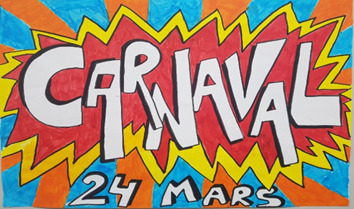 Programme14h30 : Ateliers animés par l’ALAE au Petit Bois(Maquillage, quizz,…)15h30 : Départ du défilé avec la CLAU, Banda Portésienne17h30 : Goûter offert par La Mairie (salle des fêtes)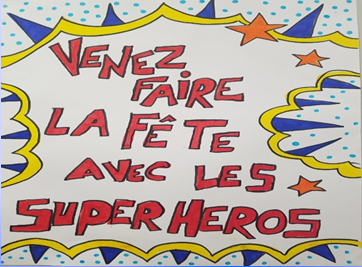 SOIREE APERDès la fin du Carnaval : Animations enfants gratuites  Jeux XXL A partir de 18h00Apéritif offert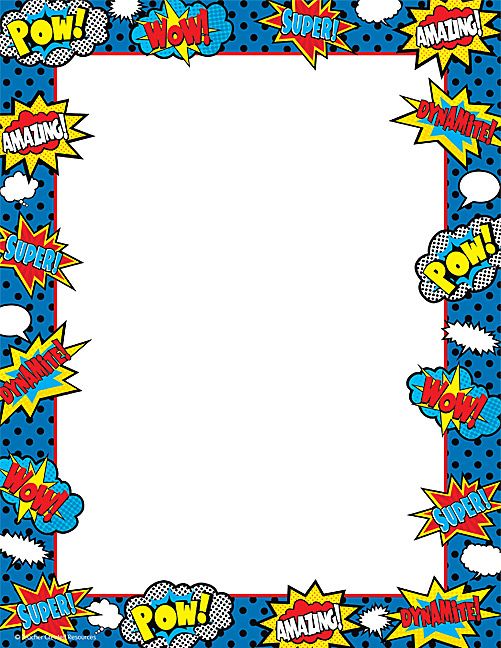 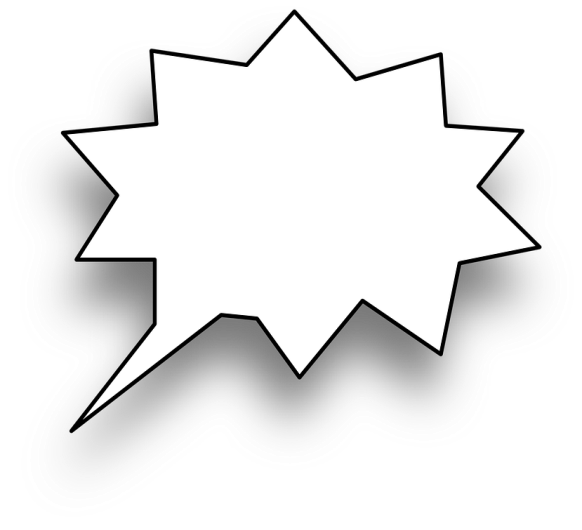 Les bénéfices serviront à financer les activités et sorties scolaires de nos enfants.Pré réservation conseillée – 100 places maxihttps://www.inscription-facile.com/form/26pWbxCmM3KQLr4VmHmIPour tout renseignement : aper.fcpe31120@gmail.com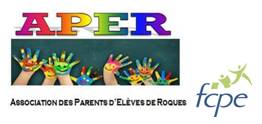 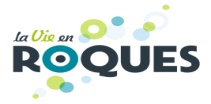 